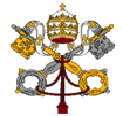 Statement by H.E. Archbishop Ivan Jurkovič, Permanent Observer of the Holy See to the United Nations and Other International Organizations in Genevaat Human Rights Council – 33rd Session of the Universal Periodical Review EthiopiaGeneva, 14 May 2019Mr. President,The Holy See welcomes the Delegation of Ethiopia at the presentation of its National Report for the third cycle of the Universal Periodic Review.My Delegation notes the different initiatives that the Government has undertaken to implement the recommendations accepted in the last cycle of the UPR, in particular in the areas of education, health and condition of works.My Delegation wishes to present the following recommendations:To enhance the system of child registration at birth, especially in the rural areas and among migrant and refugee children;To keep improving access to, and the quality of, education for children, particularly for those living in rural areas and those belonging to minorities, especially for girls and children with disabilities;To redouble efforts to improve the conditions of detention facilities with particular consideration for women and children;To continue encouraging inter-ethnic and inter-religious dialogue, to foster peace and cooperation within the diverse and rich traditions of the Country. Thank you, Mr. President.